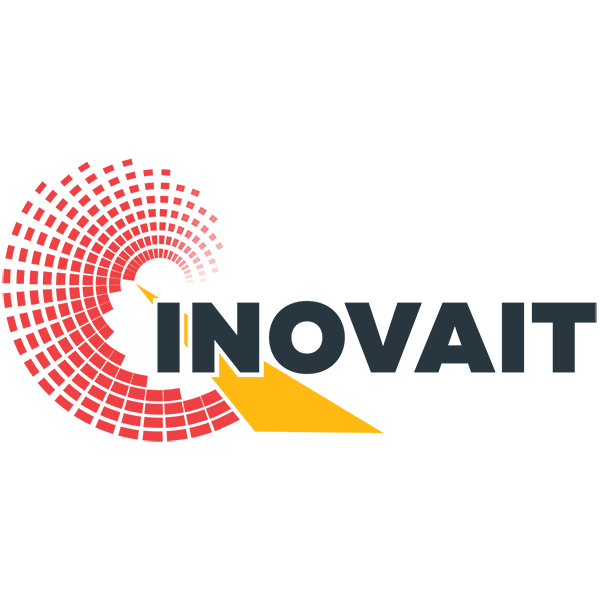 Fonds Pilote d’INOVAIT
Formulaire de suggestion d’évaluateurs expertsSuggestion d’évaluateurs experts (3 maximum)Chef de projetNo de projetTitre du projetTitre du projetNomÉtablissement / organisationAdresse électroniqueNuméro de téléphone